ACTA DE REUNIÓN No. 10 - AYUDA DE MEMORIA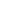 Ciudad: Bogotá D.C.Lugar: Sesión virtual, plataforma TeamsTema: Uso de RR.AA. e interoperabilidad y Esquemas de relacionamiento con el sector privado.Hora: 2:30 a 4:30 p.m.Fecha: 04/12/2020Dependencia responsable: Secretaría Técnica CASEN (DIRPEN)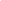 ParticipantesMiembros Sala Especializada de EconomíaDr. José Leibovich GoldenbergDr. Jorge TovarDr. Fernando Jaramillo MejíaDepartamento Administrativo Nacional de Estadística (DANE)Directora Técnica de Regulación, Planeación, Estandarización y Normalización (DIRPEN)Julieth Alejandra Solano VillaDirectora Técnica de la Dirección de Síntesis y Cuentas Nacionales (DSCN)Jovana Palacios MatallanaDirector Técnico de Metodología y Producción Estadística (DIMPE)Horacio Coral DíazCoordinadora Planificación y Articulación Estadística (DIRPEN)Mónica Patricia Pinzón TorresCoordinador Prospectiva y Análisis de Datos (DIRPEN)Alexander González CocaProfesional Especializado GIT- Prospectiva y Análisis de Datos (DIRPEN)Heidy Patricia Forero MuheteProfesional Especializado GIT-Planificación y Articulación EstadísticaRuth Constanza Triana AcuñaAsesor Dirección Técnica de Regulación, Planeación, Estandarización y Normalización (DIRPEN)Mayra Alejandra Ramírez MonroyProfesional Especializado GIT-Planificación y Articulación EstadísticaMaría Laudice Barreto BejaranoOrden del díaVerificación del quórumSíntesis de la reunión anteriorPresentación del proyecto ‘Fortalecimiento y diagnóstico de RR.AA. de la temática económica’Realimentación de la presentación Presentación del documento preliminar de cierre de la Sala Especializada de Economía (2ª versión)Realimentación del documento Conclusiones DesarrolloObjetivoPresentar los RR.AA. diagnosticados y en proceso de fortalecimiento, correspondientes a la temática económica, en el marco de las líneas de investigación ´Uso de registros administrativos – interoperabilidad’ y ‘Esquemas de relacionamiento con el sector privado´, y dar a conocer el estado de avance del documento de cierre de la Sala de Economía, a fin de recibir realimentación.  Verificación del quórumSe verificó el quórum tanto de los expertos de la Sala, como del Departamento Administrativo Nacional de Estadística (DANE). Se dispuso en el chat de Teams el enlace para el diligenciamiento de la lista de asistencia, como anexo del acta de la sesión. Síntesis de la reunión anterior		Luego de socializar el orden del día, se dio lectura a la síntesis de la sesión anterior (realizada el 26 de noviembre de 2020), con el fin de contextualizar a los participantes y verificar los compromisos y las tareas establecidas.   Presentación del proyecto ‘Fortalecimiento y diagnóstico de RR.AA. de la temática económica’Alexander González Coca, Coordinador del grupo interno de trabajo Prospectiva y Análisis de Datos, presentó los registros administrativos de la temática económica que a la fecha han sido objeto de fortalecimiento, teniendo en cuenta su potencial estadístico. Este diagnóstico se hizo a partir del objetivo, la unidad de observación, la desagregación geográfica, las principales variables y las oportunidades de mejora. Se presentaron registros administrativos de los temas como: transporte, minero energético, comercio, finanzas públicas y estadísticas fiscales, comercio y agricultura, ganadería y pesca. Realimentación de la presentación El experto Jorge Tovar comentó acerca de lo interesante del reporte, sin embargo, mencionó que no se observaban las debilidades o los problemas en los que se podría trabajar. Sugirió realizar una tabla resumen que sea informativa, es decir, una sinopsis que permita observar los aspectos que se deben fortalecer y los que están avanzando.El experto Fernando Jaramillo indicó que, para la sistematización de los registros administrativos y la priorización de fortalecimiento, recomendaba organizarlos en tres dimensiones: i) Importancia del registro; ii) Calidad, categorizar los registros en términos de distancia con los objetivos de calidad para uso eficiente; iii) Sugerencias para el DANE, en este aspecto, también se debería revisar la forma de aplicar las sugerencias.El experto José Leibovich mencionó la importancia de identificar la oferta y la demanda de información de los registros administrativos, pues la oferta se conoce, pero la otra cara (demanda) no es muy clara. Este, es un ejercicio que se debe hacer para contar con más elementos.Julieth Solano, directora de DIRPEN, reafirmó la importancia de elaborar una matriz (como sugirió anteriormente el experto) para visualizar fortalezas y debilidades. Igualmente, propuso realizar la identificación de las demandas involucrando a todas las áreas que requieren información de registros administrativos, y teniendo en cuenta la gobernanza de datos mediante un ejercicio coordinado. Indicó que se debía dar continuidad a los temas e integrar las dos líneas de investigación que se trabajaron este año; así como generar una mayor integración con las áreas técnicas y con otras Salas del CASEN, como la de Modernización Tecnológica.Presentación del documento preliminar de cierre de la Sala Especializada de Economía (2ª versión)Ruth Triana, del grupo interno de trabajo de Planificación y Articulación Estadística, presentó los avances del documento, en el cual se incluyeron los comentarios de los expertos y se hicieron ajustes de redacción. Indicó que aún quedaban varios puntos pendientes a partir del numeral 4.1.Los expertos sugirieron incluir las sugerencias acerca del Censo Económico, ya que son relevantes teniendo en cuenta el año de realización y el período de referencia. María Laudice Barreto dio lectura a los aspectos incorporados de acuerdo con las sugerencias de los expertos, tomadas literalmente de las actas correspondientes.Realimentación del documento Se acordó trabajar el documento directamente sobre esta única versión y, una vez se tengan los ajustes, enviarlos al grupo base de la Sala para organizar la versión final.Conclusiones Se debe continuar con el ejercicio de revisión de los registros administrativos de manera colaborativa con los expertos y equipo DANE. También se debe realizar la matriz o cuadro de registros claves, de acuerdo con las observaciones e indicaciones de los expertos. Realizar una propuesta de trabajo para el 2021, a fin de identificar las demandas de información, en la que se involucre a las áreas de interés.En trabajo colaborativo, alimentar el documento de cierre de la Sala Especializada de Economía 2020 y consolidar el documento final el próximo 11 de diciembre de 2020. 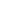 CompromisosDiligenciar la lista de asistenciaEn trabajo colaborativo, alimentar el documento de cierre de la Sala Especializada de Economía 2020 y presentar los avances el 11 de diciembre de 2020.Próxima reunión:Responsable de convocar: Secretaría Técnica CASENFecha: En caso de ser necesario, se citará a reunión extraordinaria para abordar el tema del producto final (11 de diciembre de 2020)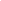 Anexos:Lista de asistenciaNOMBRE Y APELLIDOENTIDADCARGOCORREO ELECTRÓNICOTELÉFONOJorge TovarUniversidad de los AndesProfesor Asociadojtovar@uniandes.edu.co3165266751José LeibovichFederación Nacional de CafeterosDirector de Investigaciones Económicasjleibovi@gmail.com3216449234Fernando JaramilloUniversidad del RosarioProfesor titularfernando.jaramillo@urosario.edu.co3118478371Julieth Alejandra Solano VillaDANEDirectora Técnica de Regulación, Planeación, Estandarización y Normalización (DIRPEN) jasolanov@dane.gov.co3163706121Mónica Patricia Pinzón TorresDANECoordinadora Planificación y Articulación Estadísticamppinzont@dane.gov.coJovana Palacios MatallanaDANEDirectora Técnica de la Dirección de Síntesis y Cuentas Nacionales (DSCN)jepalaciosm@dane.gov.co 3002254955Horacio Coral DíazDANEDirector Técnico Dirección de Metodología y Producción Estadística (DIMPE)hcorald@dane.gov.co3193191657Alexander Gonzalez Coca DANECoordinador Prospectiva y Análisis de Datos (DIRPEN-GIT PAD)agonzalezc@dane.gov.coRuth Constanza Triana A. DANEProfesional Especializado(DIRPEN-GIT PLE)rctrianaa@dane.gov.co3104785625Heidy Patricia ForeroDANEProfesional Especializado (DIG)hpforerom@dane.gov.coMayra Alejandra Ramírez MonroyDANEAsesor DIRPEN maramírezm@dane.gov.coMaría Laudice Barreto BejaranoDANEProfesional Especializado(DIRPEN-GIT PLE)mlbarretob@dane.gov.co3165064566